ПОСТАНОВЛЕНИЕ__06.03.2018___                                                                                            № ___1710_______   В целях повышения уровня благоустройства муниципального образования «Город Глазов», создания комфортной городской среды для мест массового отдыха населения города Глазова, в соответствии с Федеральным законом от 06.10.2003 № 131-ФЗ «Об общих принципах организации местного самоуправления в Российской Федерации», руководствуясь Уставом муниципального образования «Город Глазов»,П О С Т А Н О В Л Я Ю:1. Принять участие во Всероссийском конкурсе лучших проектов создания комфортной городской среды (далее Конкурс).2. Установить срок приема предложений от населения, проживающего на территории города Глазова по общественной территории (общественным территориям), на которой будет реализовываться проект создания комфортной городской среды (далее Предложение), в течение 10 календарных дней со дня опубликования настоящего постановления на официальном сайте муниципального образования "Город Глазов" в информационно-телекоммуникационной сети "Интернет".3. Определить пункт сбора Предложений: управление жилищно-коммунального хозяйства Администрации города Глазова (город Глазов, ул. Динамо, д. 6, каб.121) в рабочие дни с 8.00 часов до 17.00 часов (перерыв с 12:00 до 13:00)5. Настоящее постановление подлежит опубликованию в средствах массовой информации.6. Контроль за  исполнением настоящего постановления оставляю за собой.Администрация муниципального образования «Город Глазов» (Администрация города Глазова)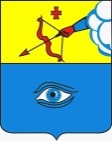  «Глазкар» муниципал кылдытэтлэнАдминистрациез(ГлазкарлэнАдминистрациез)Глава города Глазова О.Н. Бекмеметьев